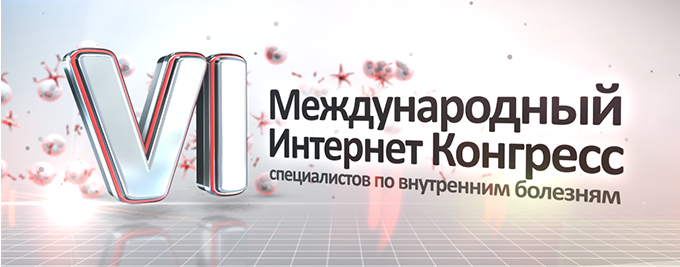 VI Международный Интернет Конгресс специалистов по внутренним болезням. День 114 Февраля 2017VI Международный Интернет Конгресс специалистов по внутренним болезням. День 215 Февраля 2017VI Международный Интернет Конгресс специалистов по внутренним болезням. День 316 Февраля 2017ИНТЕРНЕТ-СЕССИЯ VI Международный Интернет Конгресс специалистов по внутренним болезням. День 417 Февраля 201706:55–07:00 05 мин Открытие. Вступительное слово 
  
Оганов Рафаэль Гегамович 
академик РАН, д.м.н., профессор, главный научный сотрудник ФГБУ ГНИЦПМ Минздрава России (Москва, Россия) 
Драпкина Оксана Михайловна 
член-корреспондент РАН, д.м.н., профессор, первый заместитель директора по научной и лечебной работе ФГБУ ГНИЦПМ Минздрава России (Москва, Россия) Открытие. Вступительное слово 
  
Оганов Рафаэль Гегамович 
академик РАН, д.м.н., профессор, главный научный сотрудник ФГБУ ГНИЦПМ Минздрава России (Москва, Россия) 
Драпкина Оксана Михайловна 
член-корреспондент РАН, д.м.н., профессор, первый заместитель директора по научной и лечебной работе ФГБУ ГНИЦПМ Минздрава России (Москва, Россия) Симпозиум «Основные причины сердечно–сосудистых катастроф. Тревожные расстройства у пациентов с сердечно–сосудистыми заболеваниями» 
Председатель: Оганов Рафаэль Гегамович – академик РАН, д.м.н., профессор, главный научный сотрудник ФГБУ ГНИЦПМ Минздрава России (Москва, Россия) Симпозиум «Основные причины сердечно–сосудистых катастроф. Тревожные расстройства у пациентов с сердечно–сосудистыми заболеваниями» 
Председатель: Оганов Рафаэль Гегамович – академик РАН, д.м.н., профессор, главный научный сотрудник ФГБУ ГНИЦПМ Минздрава России (Москва, Россия) Симпозиум «Основные причины сердечно–сосудистых катастроф. Тревожные расстройства у пациентов с сердечно–сосудистыми заболеваниями» 
Председатель: Оганов Рафаэль Гегамович – академик РАН, д.м.н., профессор, главный научный сотрудник ФГБУ ГНИЦПМ Минздрава России (Москва, Россия) Симпозиум «Основные причины сердечно–сосудистых катастроф. Тревожные расстройства у пациентов с сердечно–сосудистыми заболеваниями» 
Председатель: Оганов Рафаэль Гегамович – академик РАН, д.м.н., профессор, главный научный сотрудник ФГБУ ГНИЦПМ Минздрава России (Москва, Россия) 07:00–08:30 90 мин Основные причины сердечно–сосудистых катастроф Оганов Рафаэль Гегамович 
академик РАН, д.м.н., профессор, главный научный сотрудник ФГБУ ГНИЦПМ Минздрава России (Москва, Россия) 07:00–08:30 90 мин Тревожные расстройства у пациентов с сердечно–сосудистыми заболеваниями Медведев Владимир Эрнстович 
к.м.н., доцент кафедры психиатрии, психотерапии и психосоматической патологии Факультет повышения квалификации медицинских работников (ФПКМР) Российского университета дружбы народов (Москва, Россия) Лекция мастер–класс вице–президента Российского кардиологического общества Лекция мастер–класс вице–президента Российского кардиологического общества Лекция мастер–класс вице–президента Российского кардиологического общества Лекция мастер–класс вице–президента Российского кардиологического общества 08:30–09:15 45 мин Коллекция кардиологических редкостей Галявич Альберт Сарварович 
д.м.н., профессор, заведующий кафедрой факультетствкой терапии и кардиологии КГМУ (Казань, Россия). 
Трансляция из Казани (Россия) Лекция мастер–класс президента Российского общества профилактики неинфекционных заболеваний Лекция мастер–класс президента Российского общества профилактики неинфекционных заболеваний Лекция мастер–класс президента Российского общества профилактики неинфекционных заболеваний Лекция мастер–класс президента Российского общества профилактики неинфекционных заболеваний 09:15–10:00 45 мин Куда направлен вектор профилактической медицины? Бойцов Сергей Анатольевич 
член–корреспондент РАН, д.м.н., профессор, директор ФГБУ ГНИЦПМ Минздрава России (Москва, Россия) Симпозиум «Многоуровневое управление проблемой артериальной гипертензии и гиперхолестеринемии» 
Председатель: Чукаева Ирина Ивановна – д.м.н., профессор, заведующая кафедрой поликлинической терапии Российского национального исследовательского медицинского университета имени Н. И. Пирогова (РНИМУ им. Н.И. Пирогова) Симпозиум «Многоуровневое управление проблемой артериальной гипертензии и гиперхолестеринемии» 
Председатель: Чукаева Ирина Ивановна – д.м.н., профессор, заведующая кафедрой поликлинической терапии Российского национального исследовательского медицинского университета имени Н. И. Пирогова (РНИМУ им. Н.И. Пирогова) Симпозиум «Многоуровневое управление проблемой артериальной гипертензии и гиперхолестеринемии» 
Председатель: Чукаева Ирина Ивановна – д.м.н., профессор, заведующая кафедрой поликлинической терапии Российского национального исследовательского медицинского университета имени Н. И. Пирогова (РНИМУ им. Н.И. Пирогова) Симпозиум «Многоуровневое управление проблемой артериальной гипертензии и гиперхолестеринемии» 
Председатель: Чукаева Ирина Ивановна – д.м.н., профессор, заведующая кафедрой поликлинической терапии Российского национального исследовательского медицинского университета имени Н. И. Пирогова (РНИМУ им. Н.И. Пирогова) 10:00–11:30 90 мин Первый уровень управления: контроль артериального давления у пациентов низкого и среднего риска 
  Барышникова Галина Анатольевна 
д.м.н., профессор кафедры семейной медицины ФГБУ «Учебно–научный медицинский центр» УД Президента РФ (Москва, Россия) 10:00–11:30 90 мин Второй уровень управления: контроль артериального давления у пациентов высокого и очень высокого риска Чукаева Ирина Ивановна 
д.м.н., профессор, заведующая кафедрой поликлинической терапии РНИМУ им. Н.И. Пирогова (Москва, Россия) 10:00–11:30 90 мин Третий уровень управления: достижение целевых показателей ХС ЛПНП у пациентов разных категорий риска Сусеков Андрей Владимирович 
профессор, доктор медицинских наук, ведущий научный сотрудник НИЦ и профессор кафедры клинической фармакологии ФГБОУ ДПО РМАНПО Минздрава России (Москва, Россия) Симпозиум «Обзор рекомендаций ESC–2016 по профилактике сердечно–сосудистых заболеваний. Мнения экспертов. Комментарии» 
Председатель: Мартынов Анатолий Иванович – академик РАН, д.м.н., профессор, президент Российского научного медицинского общества терапевтов, академик Международной академии информационных процессов и технологий, Заслуженный деятель науки Российской Федерации Симпозиум «Обзор рекомендаций ESC–2016 по профилактике сердечно–сосудистых заболеваний. Мнения экспертов. Комментарии» 
Председатель: Мартынов Анатолий Иванович – академик РАН, д.м.н., профессор, президент Российского научного медицинского общества терапевтов, академик Международной академии информационных процессов и технологий, Заслуженный деятель науки Российской Федерации Симпозиум «Обзор рекомендаций ESC–2016 по профилактике сердечно–сосудистых заболеваний. Мнения экспертов. Комментарии» 
Председатель: Мартынов Анатолий Иванович – академик РАН, д.м.н., профессор, президент Российского научного медицинского общества терапевтов, академик Международной академии информационных процессов и технологий, Заслуженный деятель науки Российской Федерации Симпозиум «Обзор рекомендаций ESC–2016 по профилактике сердечно–сосудистых заболеваний. Мнения экспертов. Комментарии» 
Председатель: Мартынов Анатолий Иванович – академик РАН, д.м.н., профессор, президент Российского научного медицинского общества терапевтов, академик Международной академии информационных процессов и технологий, Заслуженный деятель науки Российской Федерации 11:30–13:00 90 мин Выбор правильной стратегии ведения пациента с артериальной гипертензией 
  Мартынов Анатолий Иванович 
академик РАН, д.м.н., профессор, президент Российского научного медицинского общества терапевтов, академик Международной академии информационных процессов и технологий, Заслуженный деятель науки РФ (Москва, Россия) 11:30–13:00 90 мин Понятие сердечно–сосудистого риска через призму рекомендаций ESC–2016 Подзолков Валерий Иванович 
д.м.н., профессор, заведующий кафедрой факультетской терапииФГБОУ ВО Первого МГМУ им. И.М. Сеченова Минздрава России (Москва, Россия) 11:30–13:00 90 мин Липиды и сердечно–сосудистый риск. Что нового? Драпкина Оксана Михайловна 
член-корреспондент РАН, д.м.н., профессор, первый заместитель директора по научной и лечебной работе ФГБУ ГНИЦПМ Минздрава России (Москва, Россия) Симпозиум «Пациент с остеоартрозом на амбулаторном приёме» 
Председатель: Наумов Антон Вячеславович - д.м.н., профессор кафедры клинической фармакологии, фармакотерапии и скорой медицинской помощи МГМСУ им. А.И. Евдокимова (Москва, Россия) Симпозиум «Пациент с остеоартрозом на амбулаторном приёме» 
Председатель: Наумов Антон Вячеславович - д.м.н., профессор кафедры клинической фармакологии, фармакотерапии и скорой медицинской помощи МГМСУ им. А.И. Евдокимова (Москва, Россия) Симпозиум «Пациент с остеоартрозом на амбулаторном приёме» 
Председатель: Наумов Антон Вячеславович - д.м.н., профессор кафедры клинической фармакологии, фармакотерапии и скорой медицинской помощи МГМСУ им. А.И. Евдокимова (Москва, Россия) Симпозиум «Пациент с остеоартрозом на амбулаторном приёме» 
Председатель: Наумов Антон Вячеславович - д.м.н., профессор кафедры клинической фармакологии, фармакотерапии и скорой медицинской помощи МГМСУ им. А.И. Евдокимова (Москва, Россия) 13:00–14:30 90 мин Голова болит, зубы ни к чёрту, сердце жмёт, кашляю ужасно, печень, почки, желудок – всё ноет! Суставы ломит, еле хожу… (Ф. Раневская) 
  Наумов Антон Вячеславович 
д.м.н., профессор кафедры клинической фармакологии, фармакотерапии и скорой медицинской помощи МГМСУ им. А.И. Евдокимова (Москва, Россия) 13:00–14:30 90 мин Персонификация подхода к лечению боли при остеоартрите Каратеев Андрей Евгеньевич 
д.м.н., профессор, заведующий лабораторией гастроэнтерологических проблем при ревматических заболеваниях ФГБНУ НИИР им. В.А. Насоновой (Москва, Россия) Лекция мастер–класс президента Межрегиональной ассоциации по клинической микробиологии и антимикробной химиотерапии Лекция мастер–класс президента Межрегиональной ассоциации по клинической микробиологии и антимикробной химиотерапии Лекция мастер–класс президента Межрегиональной ассоциации по клинической микробиологии и антимикробной химиотерапии Лекция мастер–класс президента Межрегиональной ассоциации по клинической микробиологии и антимикробной химиотерапии 14:30–15:15 45 мин Антибиотикорезистентность в России: мифы и реальность Козлов Роман Сергеевич 
член–корреспондент РАН, д.м.н., профессор, директор НИИ антимикробной химиотерапии ГОУ ВПО «Смоленская государственная медицинская академия», президент Межрегиональной ассоциации по клинической микробиологии и антимикробной химиотерапии (МАКМАХ) (Смоленск, Россия) 
Трансляция из Смоленска (Россия) Лекция мастер-класс Лекция мастер-класс Лекция мастер-класс Лекция мастер-класс 15:15–16:00 45 мин Ретромбозы после стентирования у пациентов с острым коронарным синдромом Митьковская Наталья Павловна 
д.м.н., профессор, заведующая кафедрой кардиологии и внутренних болезней УО «Белорусский государственный медицинский университет» (Минск, Республика Беларусь) 
Трансляция из Минска (Республика Беларусь) Лекция мастер-класс Лекция мастер-класс Лекция мастер-класс Лекция мастер-класс 16:00–16:45 45 мин Доказательная база в отношении лекарственных средств для купирования скелетно–мышечной боли. Каратеев Андрей Евгеньевич 
д.м.н., профессор, заведующий лабораторией гастроэнтерологических проблем при ревматических заболеваниях ФГБНУ НИИР им. В.А. Насоновой (Москва, Россия) Лекция, посвященная 185-летию со дня рождения С.П. Боткина Лекция, посвященная 185-летию со дня рождения С.П. Боткина Лекция, посвященная 185-летию со дня рождения С.П. Боткина Лекция, посвященная 185-летию со дня рождения С.П. Боткина 16:45-17:30 45 мин Боткинские лекции Драпкина Оксана Михайловна 
член-корреспондент РАН, д.м.н., профессор, первый заместитель директора по научной и лечебной работе ФГБУ ГНИЦПМ Минздрава России (Москва, Россия) Лекция мастер-класс Лекция мастер-класс Лекция мастер-класс Лекция мастер-класс 17:30–18:15 45 мин Межорганные взаимодействия при сердечной недостаточности Кобалава Жанна Давидовна 
д.м.н., профессор, заведующая кафедрой пропедевтики внутренних болезней МИ РУДН, заведующая кафедрой внутренних болезней, кардиологии и клинической фармакологии факультета повышения квалификации медицинских работников МИ РУДН, профессор кафедры внутренних болезней факультета фундаментальной медицины МГУ (Москва, Россия) Лекция мастер-класс Лекция мастер-класс Лекция мастер-класс Лекция мастер-класс 18:15-19:00 45 мин Место нейротропных витаминов в лечении боли Кукушкин Михаил Львович 
д.м.н., профессор, руководитель лаборатории патофизиологии боли ФГБНУ «НИИ общей патологии и патофизиологии» (Москва, Россия) Симпозиум «Современные подходы к диагностике и лечению синдрома Такоцубо» 
Председатель: Гиляревский Сергей Руджерович –д.м.н., профессор кафедры клинической фармакологии и терапии ФГБОУ ДПО РМАНПО Минздрава России (Москва, Россия) Симпозиум «Современные подходы к диагностике и лечению синдрома Такоцубо» 
Председатель: Гиляревский Сергей Руджерович –д.м.н., профессор кафедры клинической фармакологии и терапии ФГБОУ ДПО РМАНПО Минздрава России (Москва, Россия) Симпозиум «Современные подходы к диагностике и лечению синдрома Такоцубо» 
Председатель: Гиляревский Сергей Руджерович –д.м.н., профессор кафедры клинической фармакологии и терапии ФГБОУ ДПО РМАНПО Минздрава России (Москва, Россия) Симпозиум «Современные подходы к диагностике и лечению синдрома Такоцубо» 
Председатель: Гиляревский Сергей Руджерович –д.м.н., профессор кафедры клинической фармакологии и терапии ФГБОУ ДПО РМАНПО Минздрава России (Москва, Россия) 19:00–20:30 90 мин Современные подходы к диагностике и лечению синдрома Такоцубо Гиляревский Сергей Руджерович 
д.м.н., профессор кафедры клинической фармакологии и терапии ФГБОУ ДПО РМАНПО Минздрава России (Москва, Россия) 19:00–20:30 90 мин Современные подходы к диагностике и лечению синдрома Такоцубо Кузнецова Татьяна Юрьевна 
д.м.н., доцент, заведующая кафедрой факультетской терапии, фтизиатрии, инфекционных болезней и эпидемиологии медицинского института Петрозаводского государственного университета, главный внештатный кардиолог МЗ и СР РК (Петрозаводск, Россия) 
Трансляция из Петрозаводска (Россия) 20:30–20:35 05 мин Подведение итогов 1–го дня Конгресса Подведение итогов 1–го дня Конгресса 07:40–07:45 45 мин Открытие. Вступительное слово Открытие. Вступительное слово Лекция мастер–класс Лекция мастер–класс Лекция мастер–класс Лекция мастер–класс 07:45 –08:30 45 мин Применение пероральных антикоагулянтов прямого действия. Сложные случаи. Явелов Игорь Семенович 
д.м.н., профессор, ведущий научный сотрудник отдела клинической кардиологии и молекулярной генетики ФГБУ ГНИЦПМ Минздрава России (Москва, Россия) Симпозиум «Дисциркуляторная энцефалопатия: диагностика и лечение. Когнитивные расстройства у пациентов с артериальной гипертензией» 
Председатель: Парфенов Владимир Анатольевич – д.м.н., профессор кафедры нервных болезней и нейрохирургии ФГБОУ ВО Первого МГМУ им. И.М. Сеченова Минздрава России (Москва, Россия) Симпозиум «Дисциркуляторная энцефалопатия: диагностика и лечение. Когнитивные расстройства у пациентов с артериальной гипертензией» 
Председатель: Парфенов Владимир Анатольевич – д.м.н., профессор кафедры нервных болезней и нейрохирургии ФГБОУ ВО Первого МГМУ им. И.М. Сеченова Минздрава России (Москва, Россия) Симпозиум «Дисциркуляторная энцефалопатия: диагностика и лечение. Когнитивные расстройства у пациентов с артериальной гипертензией» 
Председатель: Парфенов Владимир Анатольевич – д.м.н., профессор кафедры нервных болезней и нейрохирургии ФГБОУ ВО Первого МГМУ им. И.М. Сеченова Минздрава России (Москва, Россия) Симпозиум «Дисциркуляторная энцефалопатия: диагностика и лечение. Когнитивные расстройства у пациентов с артериальной гипертензией» 
Председатель: Парфенов Владимир Анатольевич – д.м.н., профессор кафедры нервных болезней и нейрохирургии ФГБОУ ВО Первого МГМУ им. И.М. Сеченова Минздрава России (Москва, Россия) 08:30–10:00 90 мин Дисциркуляторная энцефалопатия: диагностика и лечение Левин Олег Семенович 
к.м.н., доцент, заведующий кафедрой неврологии ФГБОУ ДПО РМАНПО Минздрава России (Москва, Россия) 08:30–10:00 90 мин Когнитивные расстройства у пациентов с артериальной гипертензией Парфенов Владимир Анатольевич 
д.м.н., профессор кафедры нервных болезней и нейрохирургии ФГБОУ ВО Первого МГМУ им. И.М. Сеченова Минздрава России (Москва, Россия) Лекция мастер–класс Лекция мастер–класс Лекция мастер–класс Лекция мастер–класс 10:00–10:45 45 мин Новые подходы к лечению воспалительных и эрозивно–язвенных поражений желудочно–кишечного тракта Яковенко Эмилия Прохоровна 
д.м.н., профессор, заведующая кафедрой гастроэнтерологии Факультета усовершенствования врачей Российского национального исследовательского медицинского университета имени Н. И. Пирогова (РНИМУ им. Н.И. Пирогова) (Москва, Россия) Лекция мастер–класс Лекция мастер–класс Лекция мастер–класс Лекция мастер–класс 10:45–11:30 45 мин Транстиретиновая семейная амилоидная полинейропатия: трудности диагностики Зиновьева Ольга Евгеньевна 
д.м.н., профессор кафедры нервных болезней и нейрохирургии ФГБОУ ВО Первого МГМУ им. И.М. Сеченова Минздрава России (Москва, Россия) Симпозиум «Эпидсезон 2016-2017 гг. Актуальные вопросы и ответы» 
Председатель: Мизерницкий Юрий Леонидович - доктор медицинских наук, профессор, заведующий отделением хронических воспалительных и аллергических болезней легких Московского НИИ педиатрии и детской хирургии, руководитель Всероссийского детского научно–практического пульмонологического центра, главный детский пульмонолог России (Москва, Россия) Симпозиум «Эпидсезон 2016-2017 гг. Актуальные вопросы и ответы» 
Председатель: Мизерницкий Юрий Леонидович - доктор медицинских наук, профессор, заведующий отделением хронических воспалительных и аллергических болезней легких Московского НИИ педиатрии и детской хирургии, руководитель Всероссийского детского научно–практического пульмонологического центра, главный детский пульмонолог России (Москва, Россия) Симпозиум «Эпидсезон 2016-2017 гг. Актуальные вопросы и ответы» 
Председатель: Мизерницкий Юрий Леонидович - доктор медицинских наук, профессор, заведующий отделением хронических воспалительных и аллергических болезней легких Московского НИИ педиатрии и детской хирургии, руководитель Всероссийского детского научно–практического пульмонологического центра, главный детский пульмонолог России (Москва, Россия) Симпозиум «Эпидсезон 2016-2017 гг. Актуальные вопросы и ответы» 
Председатель: Мизерницкий Юрий Леонидович - доктор медицинских наук, профессор, заведующий отделением хронических воспалительных и аллергических болезней легких Московского НИИ педиатрии и детской хирургии, руководитель Всероссийского детского научно–практического пульмонологического центра, главный детский пульмонолог России (Москва, Россия) 11:30–12:15 45 мин Эпидсезон 2016–2017 гг.: актуальные вопросы профилактики и лечения гриппа и ОРВИ у детей Заплатников Андрей Леонидович 
д.м.н., профессор, декан педиатрического факультета ФГБОУ ДПО РМАНПО Минздрава России (Москва, Россия) 11:30–12:15 45 мин Современная парадигма  ведения пациентов с кашлем Мизерницкий Юрий Леонидович 
д.м.н., профессор, заведующий отделением хронических воспалительных и аллергических болезней легких Московского НИИ педиатрии и детской хирургии, руководитель Всероссийского детского научно–практического пульмонологического центра, главный детский пульмонолог России (Москва, Россия) Лекция мастер–класс Лекция мастер–класс Лекция мастер–класс Лекция мастер–класс 12:15–13:00 45 мин Новые пероральные антикоагулянты при фибрилляции предсердий у больных с сердечной недостаточностью Агеев Фаиль Таипович 
д.м.н., профессор, руководитель научно–диспансерного отдела НИИ кардиологии им. А..Л. Мясникова ФГУ РКНПК РосЗдрава  (Москва, Россия) Симпозиум «Рациональное применение антибиотиков в амбулаторной практике в свете Евразийских клинических рекомендаций» 
Председатель: Яковлев Сергей Владимирович - д.м.н., профессор кафедры госпитальной терапии Первого МГМУ имени И.М. Сеченова (Москва, Россия) Симпозиум «Рациональное применение антибиотиков в амбулаторной практике в свете Евразийских клинических рекомендаций» 
Председатель: Яковлев Сергей Владимирович - д.м.н., профессор кафедры госпитальной терапии Первого МГМУ имени И.М. Сеченова (Москва, Россия) Симпозиум «Рациональное применение антибиотиков в амбулаторной практике в свете Евразийских клинических рекомендаций» 
Председатель: Яковлев Сергей Владимирович - д.м.н., профессор кафедры госпитальной терапии Первого МГМУ имени И.М. Сеченова (Москва, Россия) Симпозиум «Рациональное применение антибиотиков в амбулаторной практике в свете Евразийских клинических рекомендаций» 
Председатель: Яковлев Сергей Владимирович - д.м.н., профессор кафедры госпитальной терапии Первого МГМУ имени И.М. Сеченова (Москва, Россия) 13:00–14:30 90 мин Стратегия и тактика рационального применения антибиотиков в современных условиях Яковлев Сергей Владимирович 
д.м.н., профессор кафедры госпитальной терапии Первого МГМУ имени И.М. Сеченова (Москва, Россия) 13:00–14:30 90 мин Актуальные проблемы диагностики и рационального применения антибиотиков в оториноларингологии. Новые клинические рекомендации Гуров Александр Владимирович 
д.м.н., профессор кафедры отоларингологии  Российского национального исследовательского медицинского университета имени Н. И. Пирогова (РНИМУ им. Н.И. Пирогова) (Москва, Россия) 13:00–14:30 90 мин Рациональное применение антибиотиков в педиатрической практике при лечении острых инфекций дыхательных путей у детей Дронов Иван Анатольевич 
к.м.н., доцент кафедры детских болезней Первого МГМУ имени И.М. Сеченова (Москва, Россия) 
  Симпозиум «Актуальные вопросы ведения больных с воспалением слизистой оболочки желудка» 
Председатель: Яковенко Эмилия Прохоровна - д.м.н., профессор, заведующая кафедрой гастроэнтерологии факультета усовершенствования врачей Российского национального исследовательского медицинского университета имени Н. И. Пирогова (РНИМУ им. Н.И. Пирогова) (Москва, Россия) Симпозиум «Актуальные вопросы ведения больных с воспалением слизистой оболочки желудка» 
Председатель: Яковенко Эмилия Прохоровна - д.м.н., профессор, заведующая кафедрой гастроэнтерологии факультета усовершенствования врачей Российского национального исследовательского медицинского университета имени Н. И. Пирогова (РНИМУ им. Н.И. Пирогова) (Москва, Россия) Симпозиум «Актуальные вопросы ведения больных с воспалением слизистой оболочки желудка» 
Председатель: Яковенко Эмилия Прохоровна - д.м.н., профессор, заведующая кафедрой гастроэнтерологии факультета усовершенствования врачей Российского национального исследовательского медицинского университета имени Н. И. Пирогова (РНИМУ им. Н.И. Пирогова) (Москва, Россия) Симпозиум «Актуальные вопросы ведения больных с воспалением слизистой оболочки желудка» 
Председатель: Яковенко Эмилия Прохоровна - д.м.н., профессор, заведующая кафедрой гастроэнтерологии факультета усовершенствования врачей Российского национального исследовательского медицинского университета имени Н. И. Пирогова (РНИМУ им. Н.И. Пирогова) (Москва, Россия) 14:30–16:00 90 мин Особенности антибиотикотерапии хронического гастрита у полиморбидных пациентов. Яковенко Эмилия Прохоровна 
д.м.н., профессор, заведующая кафедрой гастроэнтерологии Факультета усовершенствования врачей Российского национального исследовательского медицинского университета имени Н. И. Пирогова (РНИМУ им. Н.И. Пирогова) (Москва, Россия) 14:30–16:00 90 мин Цитопротекция как неотъемлемый фактор успешного лечения гастрита Хомерики Наталья Михайловна 
кандидат медицинских наук, врач–гастроэнтеролог Больницы Пущинского Научного центра Российской академии наук (ПНЦ РАН) (Московская область, г. Пущино) 14:30–16:00 90 мин Фармакологические основы клинического действия различных препаратов висмута Бакулина Наталья Валерьевна 
д.м.н., профессор кафедры терапии и клинической фармакологии Северо–Западного государственного медицинского университета им. И.И. Мечникова (г. Санкт–Петербург) 
Трансляция из Санкт–Петербурга (Россия) Лекция мастер–класс Лекция мастер–класс Лекция мастер–класс Лекция мастер–класс 16:00–17:00 
  60 мин Сердечно–сосудистые исходы и LEADER  Зилов Алексей Вадимович 
к.м.н., доцент кафедры эндокринологии Первого МГМУ имени И.М. Сеченова (Москва, Россия) Лекция мастер-класс Лекция мастер-класс Лекция мастер-класс Лекция мастер-класс 17:00–17:45 45 мин Физиология и патофизиология носа и околоносовых пазух Пискунов Геннадий Захарович      
          член–корреспондент РАН, д.м.н., профессор, заведующий курсом оториноларингологии учебно–научного медицинского центра управления делами Президента РФ, заведующий кафедрой оториноларингологии ФГБОУ ДПО РМАНПО Минздрава России, главный оториноларинголог медицинского центра управления делами Президента РФ (Москва, Россия) Лекция мастер–класс Лекция мастер–класс Лекция мастер–класс Лекция мастер–класс 17:45–18:30 45 мин Тиреотоксикоз в современной клинической практике Фадеев Валентин Викторович                                              член–корреспондент РАН, доктор медицинских наук, профессор кафедры эндокринологии Первого МГМУ им. И.М. Сеченова (Москва, Россия) Симпозиум ФГБОУ ДПО РМАНПО Минздрава России 
Председатель: Сычев Дмитрий Алексеевич – член–корреспондент РАН, д.м.н., профессор, заведующий кафедрой клинической фармакологии и терапии ФГБОУ ДПО РМАНПО Минздрава России (Москва, Россия) Симпозиум ФГБОУ ДПО РМАНПО Минздрава России 
Председатель: Сычев Дмитрий Алексеевич – член–корреспондент РАН, д.м.н., профессор, заведующий кафедрой клинической фармакологии и терапии ФГБОУ ДПО РМАНПО Минздрава России (Москва, Россия) Симпозиум ФГБОУ ДПО РМАНПО Минздрава России 
Председатель: Сычев Дмитрий Алексеевич – член–корреспондент РАН, д.м.н., профессор, заведующий кафедрой клинической фармакологии и терапии ФГБОУ ДПО РМАНПО Минздрава России (Москва, Россия) Симпозиум ФГБОУ ДПО РМАНПО Минздрава России 
Председатель: Сычев Дмитрий Алексеевич – член–корреспондент РАН, д.м.н., профессор, заведующий кафедрой клинической фармакологии и терапии ФГБОУ ДПО РМАНПО Минздрава России (Москва, Россия) 18:30–20:00 90 мин Возможна ли персонализированная фармакотерапия на основе омиксных технологий в практике терапевта?  Сычев Дмитрий Алексеевич 
член–корреспондент  РАН, д.м.н., профессор, заведующий кафедрой клинической фармакологии и терапии ФГБОУ ДПО РМАНПО Минздрава России (Москва, Россия) 18:30–20:00 90 мин Пациент с острым коронарным синдромом и ЧКВ: возможна ли персонализированная фармакотерапия на основе омиксных технологий? Мирзаев Карин Бадавиевич 
к.м.н., научный сотрудник отдела молекулярно–биологических исследований, Научно–исследовательский центр ФГБОУ ДПО РМАНПО Минздрава России (Москва, Россия) 18:30–20:00 90 мин Пациент с неклапанной фибрилляцией предсердий: возможна ли персонализированная фармакотерапия на основе омиксных технологий? Крюков Александр Валерьевич 
аспирант кафедры клинической фармакологии и терапии ФГБОУ ДПО РМАНПО Минздрава России (Москва, Россия) 18:30–20:00 90 мин Пациент с язвенной болезнью желудка: возможна ли персонализированная фармакотерапия на основе омиксных технологий? Денисенко Наталия Павловна 
младший научный сотрудник сектора фундаментальных исследований, Научно–исследовательский центр ФГБОУ ДПО РМАНПО Минздрава России (Москва, Россия) 18:30–20:00 90 мин Пациент с алкогольным гепатитом: возможна ли персонализированная фармакотерапия на основе омиксных технологий? Застрожин Михаил Сергеевич 
к.м.н., ассистент кафедры наркологии ФГБОУ ДПО РМАНПО Минздрава России (Москва, Россия) 20:00–20:05 05 мин Подведение итогов 2–го дня Конгресса. Подведение итогов 2–го дня Конгресса. 08:25-08:30 05 мин Открытие. Вступительное слово Открытие. Вступительное слово Симпозиум «От мировых тенденций лечения сахарного диабета 2 типа к  российской действительности» 
Председатель: Аметов Александр Сергеевич - д.м.н., профессор заведующий кафедрой эндокринологии и диабетологии ФГБОУ ДПО РМАНПО Минздрава России (Москва, Россия) Симпозиум «От мировых тенденций лечения сахарного диабета 2 типа к  российской действительности» 
Председатель: Аметов Александр Сергеевич - д.м.н., профессор заведующий кафедрой эндокринологии и диабетологии ФГБОУ ДПО РМАНПО Минздрава России (Москва, Россия) Симпозиум «От мировых тенденций лечения сахарного диабета 2 типа к  российской действительности» 
Председатель: Аметов Александр Сергеевич - д.м.н., профессор заведующий кафедрой эндокринологии и диабетологии ФГБОУ ДПО РМАНПО Минздрава России (Москва, Россия) Симпозиум «От мировых тенденций лечения сахарного диабета 2 типа к  российской действительности» 
Председатель: Аметов Александр Сергеевич - д.м.н., профессор заведующий кафедрой эндокринологии и диабетологии ФГБОУ ДПО РМАНПО Минздрава России (Москва, Россия) 08:30–10:00 90 мин Что мы знаем о безопасности ПССП с точки зрения сердечно-сосудистых рисков Аметов Александр Сергеевич 
д.м.н., профессор заведующий кафедрой эндокринологии и диабетологии ФГБОУ ДПО РМАНПО Минздрава России (Москва, Россия) 08:30–10:00 90 мин Современные тенденции фармакотерапии сахарного диабета 2 типа – фокус на эффективность Зилов Алексей Вадимович 
к.м.н., доцент кафедры эндокринологии Первого МГМУ имени И.М. Сеченова (Москва, Россия) Симпозиум «Депрессия как фактор риска манифестации соматической патологии» 
Председатель: Незнанов Николай Григорьевич – д.м.н., профессор, директор СПб НИПНИ им. В.М. Бехтерева, председатель правления РОП, Главный внештатный специалист-эксперт по психиатрии Росздравнадзора, заведующий кафедрой психиатрии и наркологии СПбГМУ им. Акад. И.П. Павлова, президент WADP (Всемирной Ассоциации Динамической Психиатрии), заслуженный работник высшей школы  (Санкт–Петербург, Россия) Симпозиум «Депрессия как фактор риска манифестации соматической патологии» 
Председатель: Незнанов Николай Григорьевич – д.м.н., профессор, директор СПб НИПНИ им. В.М. Бехтерева, председатель правления РОП, Главный внештатный специалист-эксперт по психиатрии Росздравнадзора, заведующий кафедрой психиатрии и наркологии СПбГМУ им. Акад. И.П. Павлова, президент WADP (Всемирной Ассоциации Динамической Психиатрии), заслуженный работник высшей школы  (Санкт–Петербург, Россия) Симпозиум «Депрессия как фактор риска манифестации соматической патологии» 
Председатель: Незнанов Николай Григорьевич – д.м.н., профессор, директор СПб НИПНИ им. В.М. Бехтерева, председатель правления РОП, Главный внештатный специалист-эксперт по психиатрии Росздравнадзора, заведующий кафедрой психиатрии и наркологии СПбГМУ им. Акад. И.П. Павлова, президент WADP (Всемирной Ассоциации Динамической Психиатрии), заслуженный работник высшей школы  (Санкт–Петербург, Россия) Симпозиум «Депрессия как фактор риска манифестации соматической патологии» 
Председатель: Незнанов Николай Григорьевич – д.м.н., профессор, директор СПб НИПНИ им. В.М. Бехтерева, председатель правления РОП, Главный внештатный специалист-эксперт по психиатрии Росздравнадзора, заведующий кафедрой психиатрии и наркологии СПбГМУ им. Акад. И.П. Павлова, президент WADP (Всемирной Ассоциации Динамической Психиатрии), заслуженный работник высшей школы  (Санкт–Петербург, Россия) 10:00–11:30 90 мин Психиатрические аспекты общеврачебной практики 
  Незнанов Николай Григорьевич 
д.м.н., профессор, директор СПб НИПНИ им. В.М. Бехтерева, председатель правления РОП, Главный внештатный специалист-эксперт по психиатрии Росздравнадзора, заведующий кафедрой психиатрии и наркологии СПбГМУ им. Акад. И.П. Павлова, президент WADP (Всемирной Ассоциации Динамической Психиатрии), заслуженный работник высшей школы (Санкт–Петербург, Россия) 
Трансляция из Санкт–Петербурга (Россия) 10:00–11:30 90 мин Депрессия и соматические заболевания: генетическая коморбидность Кибитов Александр Олегович 
доктор медицинских наук, заведующий лабораторией молекулярной генетики ФГБУ «ФМИЦПН им. В.П.Сербского» Минздрава России(Москва, Россия) 10:00–11:30 90 мин Депрессия и соматические заболевания: трудности диагностики Мазо  Галина Элевна 
д.м.н., главный научный сотрудник, руководитель отделения эндокринологической психиатрии СПб НИПНИ им. В.М. Бехтерева, профессор кафедры психиатрии СПбГУ(Санкт–Петербург, Россия) 
Трансляция из Санкт–Петербурга (Россия) Симпозиум Общества специалистов по сердечной недостаточности 
Председатель: Беленков Юрий Никитич – академик РАН, д.м.н., профессор, директор НОКЦ, директор Клиники госпитальной терапии им. А.А. Остроумова, заведующий кафедрой госпитальной терапии №1 Первого МГМУ им. И.М. Сеченова (Москва, Россия) Симпозиум Общества специалистов по сердечной недостаточности 
Председатель: Беленков Юрий Никитич – академик РАН, д.м.н., профессор, директор НОКЦ, директор Клиники госпитальной терапии им. А.А. Остроумова, заведующий кафедрой госпитальной терапии №1 Первого МГМУ им. И.М. Сеченова (Москва, Россия) Симпозиум Общества специалистов по сердечной недостаточности 
Председатель: Беленков Юрий Никитич – академик РАН, д.м.н., профессор, директор НОКЦ, директор Клиники госпитальной терапии им. А.А. Остроумова, заведующий кафедрой госпитальной терапии №1 Первого МГМУ им. И.М. Сеченова (Москва, Россия) Симпозиум Общества специалистов по сердечной недостаточности 
Председатель: Беленков Юрий Никитич – академик РАН, д.м.н., профессор, директор НОКЦ, директор Клиники госпитальной терапии им. А.А. Остроумова, заведующий кафедрой госпитальной терапии №1 Первого МГМУ им. И.М. Сеченова (Москва, Россия) 11:30–13:00 90 мин Микроциркуляция и сердечная недостаточность Беленков Юрий Никитич 
академик РАН, д.м.н., профессор, директор НОКЦ, директор Клиники госпитальной терапии им. А.А. Остроумова, заведующий кафедрой госпитальной терапии №1 Первого МГМУ им. И.М. Сеченова (Москва, Россия) 11:30–13:00 90 мин Артериальная гипертензия и сахарный диабет 2 типа – смертельный дуэт микроциркуляции Привалова Елена Витальевна 
д.м.н., профессор, кафедра госпитальной терапии №1 Первого МГМУ им. И.М. Сеченова (Москва, Россия) 11:30–13:00 90 мин УМКП – настоящее и будущее Лишута Алексей Сергеевич 
к.м.н., доцент кафедры госпитальной терапии №1 Первого МГМУ им. И.М. Сеченова (Москва, Россия) 
  Лекция мастер–класс Лекция мастер–класс Лекция мастер–класс Лекция мастер–класс 13:00–13:45 45 мин От понимания патогенетических механизмов изжоги к эффективному ее устранению Бордин  Дмитрий Станиславович 
д.м.н., профессор, главный внештатный специалист гастроэнтеролог Департамента здравоохранения г. Москвы, заведующий  отделом патологии поджелудочной железы, желчных путей и верхних отделов пищеварительного тракта Московского клинического научного центра (Москва, Россия) Лекция мастер–класс президента Российского общества по изучению головной боли Лекция мастер–класс президента Российского общества по изучению головной боли Лекция мастер–класс президента Российского общества по изучению головной боли Лекция мастер–класс президента Российского общества по изучению головной боли 13:45–14:30 45 мин Лечение нейрогенных болевых синдромов: традиция и современность Табеева  Гюзель Рафкатовна 
д.м.н., профессор кафедры нервных болезней Первого МГМУ им. И.М. Сеченова (Москва, Россия), руководитель отдела неврологии и клинической нейрофизиологии НИЦ ММА им. И.М. Сеченова, президент Российского общества по изучению головной боли (Москва, Россия) Лекция мастер–класс Лекция мастер–класс Лекция мастер–класс Лекция мастер–класс 14:30–15:15 45 мин Ожирение как междисциплинарная проблема Недогода Сергей Владимирович 
д.м.н., профессор, заведующий кафедрой терапии и эндокринологии Факультета Усовершенствования Врачей ФГБУ ВО «Волгоградский государственный медицинский университет» Министерства здравоохранения Российской Федерации (Волгоград, Россия) 
Трансляция из Волгограда (Россия) Лекция мастер–класс Лекция мастер–класс Лекция мастер–класс Лекция мастер–класс 15:15–16:00 45 мин Возможности воздействия на артериальную жесткость при сердечно-сосудистых заболеваниях и механизмы ишемического прекондиционирования Загидуллин Науфаль Шамилевич 
д.м.н., профессор кафедры пропедевтики внутренних болезней Башкирского государственного медицинского университета (Уфа, Россия) Лекция мастер–класс президента Европейской педиатрической ассоциации (EPA/UNEPSA) Лекция мастер–класс президента Европейской педиатрической ассоциации (EPA/UNEPSA) Лекция мастер–класс президента Европейской педиатрической ассоциации (EPA/UNEPSA) Лекция мастер–класс президента Европейской педиатрической ассоциации (EPA/UNEPSA) 16:00–16:45 45 мин Достижения и перспективы современной педиатрии. Аудит качества медицинской помощи как инструмент оценки уровня образования Намазова–Баранова Лейла Сеймуровна 
академик РАН, д.м.н., профессор, заведующая кафедрой факультетской педиатрии № 1 педиатрического факультета Российского национального исследовательского медицинского университета имени Н. И. Пирогова (РНИМУ им. Н.И. Пирогова) (Москва, Россия) Лекция мастер–класс Лекция мастер–класс Лекция мастер–класс Лекция мастер–класс 16:45–17:30 45 мин Современные аспекты лечения фибрилляции предсердий Голухова Елена Зеликовна 
академик РАН, д.м.н., профессор, заслуженный деятель науки РФ, действительный член Европейского Общества Кардиологов, руководитель отделения неинвазивной аритмологии и хирургического лечения комбинированной патологии НЦССХ им. А.Н. Бакулева (Москва, Россия) Лекция мастер–класс Лекция мастер–класс Лекция мастер–класс Лекция мастер–класс 17:30–18:15 45мин Lifetime Management of Atherosclerosis ДжонДенфилд  (John E Deanfield) 
Профессор,больница Университетского колледжа (Лондон, Великобритания) 
Трансляция из Лондона (Великобритании) «Медицинский детектив» «Медицинский детектив» «Медицинский детектив» «Медицинский детектив» 18:15–19:15 60 мин «Медицинский детектив» Драпкина Оксана Михайловна 
член-корреспондент РАН, д.м.н., профессор, первый заместитель директора по научной и лечебной работе ФГБУ ГНИЦПМ Минздрава России (Москва, Россия) 19:15–19:20 05 мин Подведение итогов работы 3–го дня Конгресса.  Подведение итогов работы 3–го дня Конгресса.  07:55-08:00 05 мин Открытие. Вступительное слово Открытие. Вступительное слово Симпозиум «Диагностика и лечение заболеваний желудочно-кишечного тракта. Вопросы и ответы» Симпозиум «Диагностика и лечение заболеваний желудочно-кишечного тракта. Вопросы и ответы» Симпозиум «Диагностика и лечение заболеваний желудочно-кишечного тракта. Вопросы и ответы» Симпозиум «Диагностика и лечение заболеваний желудочно-кишечного тракта. Вопросы и ответы» 08:00-09:30 
  90 мин ГЭРБ: 10 причин неэфективности лечения и варианты терапии Вялов Сергей Сергеевич 
к.м.н, гастроэнтеролог, гепатолог Лекция мастер–класс Лекция мастер–класс Лекция мастер–класс Лекция мастер–класс 09:30–10:15 45 мин Взгляд кардиолога на проблему реваскуляризации миокарда 
  Барбараш Ольга Леонидовна                                                      член–корреспондент РАН, доктор медицинских наук, профессор, директор Научно–исследовательского института комплексных проблем сердечно–сосудистых заболеваний (г. Кемерово, Россия) 
Трансляция из Кемерово (Россия) Лекция мастер–класс Лекция мастер–класс Лекция мастер–класс Лекция мастер–класс 10:15–11:00 
  45 мин Recent Advances in the Therapy of Inflammatory Pain using Ibuprofen Combination with Paracetamol Kim D Rainsford 
PhD,  FRCPEdin, FRCPath, FRSC, FRSB, FIBMS, Dr(hc) Emeritus Professor of Biomedical Sciences  & Editor–in–Chief, INFLAMMOPHARMACOLOGY Biomedical Research Centre Sheffield Hallam University Howard Street Sheffield,  S1 1WB, UK Лекция мастер–класс Лекция мастер–класс Лекция мастер–класс Лекция мастер–класс 11:00–11:45 45 мин Старческий аортальный стеноз– современные подходы к диагностике и лечению Егоров Илья Вадимович 
д.м.н., профессор, заведующий кафедрой семейной медицины Института интегративной семейной терапии (Москва, Россия) Симпозиум «Актуальные вопросы в акушерстве и гинекологии» 
Председатель: Кузнецова Ирина Всеволодовна – д.м.н., профессор, главный научный сотрудник НИЦ НИО женского здоровья ФГБОУ ВО Первого МГМУ им. И.М. Сеченова Минздрава России (Москва, Россия) Симпозиум «Актуальные вопросы в акушерстве и гинекологии» 
Председатель: Кузнецова Ирина Всеволодовна – д.м.н., профессор, главный научный сотрудник НИЦ НИО женского здоровья ФГБОУ ВО Первого МГМУ им. И.М. Сеченова Минздрава России (Москва, Россия) Симпозиум «Актуальные вопросы в акушерстве и гинекологии» 
Председатель: Кузнецова Ирина Всеволодовна – д.м.н., профессор, главный научный сотрудник НИЦ НИО женского здоровья ФГБОУ ВО Первого МГМУ им. И.М. Сеченова Минздрава России (Москва, Россия) Симпозиум «Актуальные вопросы в акушерстве и гинекологии» 
Председатель: Кузнецова Ирина Всеволодовна – д.м.н., профессор, главный научный сотрудник НИЦ НИО женского здоровья ФГБОУ ВО Первого МГМУ им. И.М. Сеченова Минздрава России (Москва, Россия) 11:45–14:00 135 мин Нарушения менструального цикла как междисциплинарная проблема Кузнецова Ирина Всеволодовна 
д.м.н., профессор, главный научный сотрудник НИЦ НИО женского здоровья ФГБОУ ВО Первого МГМУ им. И.М. Сеченова Минздрава России (Москва, Россия) 11:45–14:00 135 мин Расстройства сна в акушерско–гинекологической практике Бурчаков Денис Игоревич 
научный сотрудник НИЦ НИО женского здоровья ФГБОУ ВО Первого МГМУ им. И.М. Сеченова Минздрава России (Москва, Россия) 11:45–14:00 135 мин Гепатобилиарная система и акушерско–гинекологическая патология Успенская Юлия Борисовна 
к.м.н., ведущий научный сотрудник НИЦ НИО женского здоровья ФГБОУ ВО Первого МГМУ им. И.М. Сеченова Минздрава России (Москва, Россия) Лекция мастер-класс Лекция мастер-класс Лекция мастер-класс Лекция мастер-класс 14:00-14:45 45 мин Радионуклидная      вертебропластика и адронная терапия злокачественных опухолей ˗ итоги НИОКРи перспективы клинического применения 
  Вознесенский Николай Константинович 
д.м.н., профессор, кафедра факультетской терапии №2 и профессиональных болезней с курсом профболезней ФДПО Пермского государственного медицинского университета им. Акад. Е.А. Вагнера (Пермь, Россия) 
Трансляция из Перми( Россия) Лекция мастер-класс Лекция мастер-класс Лекция мастер-класс Лекция мастер-класс 14:45-15:30 45 мин Выбор лекарственного препарата в рутинной практике Марцевич Сергей Юрьевич 
д.м.н., профессор, руководитель отдела профилактической фармакологииФГБУ ГНИЦПМ Минздрава России (Москва, Россия) Симпозиум Европейского общества кардиологов 
Председатель:Диего Гарсия (Diego Garcia) –профессор, лаборатория Health in Code, член рабочей группы  Европейского общества кардиологов по кардиомиопатиям и миокардита (Ла–Корунья, Испания) Симпозиум Европейского общества кардиологов 
Председатель:Диего Гарсия (Diego Garcia) –профессор, лаборатория Health in Code, член рабочей группы  Европейского общества кардиологов по кардиомиопатиям и миокардита (Ла–Корунья, Испания) Симпозиум Европейского общества кардиологов 
Председатель:Диего Гарсия (Diego Garcia) –профессор, лаборатория Health in Code, член рабочей группы  Европейского общества кардиологов по кардиомиопатиям и миокардита (Ла–Корунья, Испания) Симпозиум Европейского общества кардиологов 
Председатель:Диего Гарсия (Diego Garcia) –профессор, лаборатория Health in Code, член рабочей группы  Европейского общества кардиологов по кардиомиопатиям и миокардита (Ла–Корунья, Испания) 15:30–17:00 90 мин Генетика и внезапная смерть Диего Гарсия (Diego Garcia) 
профессор, лаборатория Health in Code, член рабочей группы  Европейского общества кардиологов по кардиомиопатиям и миокардита (Ла–Корунья, Испания) 
Трансляция из Ла–Корунья (Испания) 15:30–17:00 90 мин Острый коронарный синдром и семейная гиперлипидемия Затейщиков Дмитрий Александрович 
д.м.н., профессор кафедры кардиологиии и общей терапии УНЦ Медицинского центра Управления делами Президента РФ (Москва, Россия) 15:30–17:00 90 мин NGS технологии: от теоретических возможностей к реалиям практики Соничева Наталья Александровна 
врач–кардиолог, сотрудник научного комитета генетической лаборатории Health in Code (Ла Корунья, Испания) 
Трансляция из Ла–Корунья (Испания) Лекция мастер–класс Лекция мастер–класс Лекция мастер–класс Лекция мастер–класс 17:00-17:45 45 мин Микрососудистое русло кожи человека как объект объект исследования Федорович Андрей Александрович 
к.м.н., старший научный сотрудник отдела фундаментальных и прикладных аспектов ожирения ФГБУ ГНИЦПМ Минздрава России (Москва, Россия) Специальный гость Специальный гость Специальный гость Специальный гость 17:45-18:30 45 мин Школы С.П. Боткина: как пробиться сквозь многовековые искажения истрии и отыскать изначальную истину. Верткин Аркадий Львович 
д.м.н., профессор, заведующий кафедрой терапии, клинической фармакологии и скорой медицинской помощи МГМСУ им. А.И. Евдокимова (Москва, Россия) 18:30-18:40 10 мин Подведение итогов работы Конгресса.  Заключительное слово. Подведение итогов работы Конгресса.  Заключительное слово. 